Respect Awards 2022リスペクトアウォーズ・活動レポート様式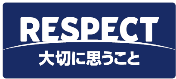 提出先：JFAリスペクトフェアプレー委員会　respect@jfa.or.jp■推薦者※ご自身の取り組みを推薦する場合も、上記推薦者欄に必要事項をご記入ください。■リスペクト、フェアプレー精神溢れる顕著な取り組みの内容※団体名、氏名等が分からない場合などは、上記の欄をすべて埋める必要はありません。この用紙に書ききれない場合は、別紙にて追記してください。■その他の確認事項※ご自身の取り組みを推薦する場合も、上記その他の確認事項欄に必要事項をご記入ください。※お送りいただきました用紙は返却致しかねます。予めご了承ください。氏　　名お勤め先/所属等住　　所TELE-mail１．団体名その取り組みを行った団体名をご記入ください。２．氏名その取り組みを行った個人名あるいは担当者名をご記入ください。３．日時その取り組みが行われた日時（期間）をご記入ください。４．場所その取り組みが行われた場所をご記入ください。５．取り組み内容できる限り具体的にご記入ください。６．リスペクトであると思う理由誰に対するどのようなリスペクト精神を表す取り組みなのか、その理由をご記入ください。７．添付資料活動中の写真など、できるだけその取り組みの模様が分かる補足資料をご添付ください。□　添付資料あり（添付資料内容：　　　　　　　　　　　　　　　　　　　　　　　　　　　　　　　　　　　　　　　　　　）□　添付資料なし推薦者と取り組みを行った人（団体）との関係□　本人（もしくは、その取り組みを行った団体の構成員）□　本人でない　（その場合の推薦者との関係：　　　　　　　　　　　　　　　　　　　　　　　　）推薦することについての取り組みを行った人（団体）への同意□　同意を得ている□　同意を得ていない取り組みを行った人（団体）とのコンタクト□　取り組みを行った人（団体）の連絡先を知っている□　取り組みを行った人（団体）の連絡先を知らない取り組み内容のJFA公式ウェブサイト等への掲載□　同意する（本人の同意も得ている）□　同意しない